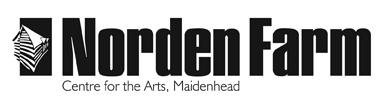 Classes and Activities – Information SheetMake Silver Jewellery – Workshops – SUM2019Category: 		Adult (18+ years)	Day:		 	SaturdaysDates:		 	22 June			13 JulyTime:		 	Location:	 	Norden Farm Centre for the ArtsTutor:		 	Janet RichardsonClass Size:	 	Up to 10Cost of class: 	£50 per session + material feeInformation about the class: Beginners can create up to three pieces and there are projects to follow to help you learn techniques and make beautiful pieces of jewellery. Suitable for all levels of experience. If there are specific requirements for the day, do contact Janet.Materials or clothing required and any additional costs:Materials are provided by Janet and paid to her by weight of what you make, therefore the more bangles the more it will cost.As a guide a ring would be between £3 - £6 depending on the thickness of metal.Clothing:A couple of aprons will be available, but it is advisable to wear old clothesClosed-toe shoesGlasses if required for close workTutor biography:Janet has been making and teaching jewellery for over 30 years. After graduating from Sheffield City Polytechnic she has added to her qualifications with Advanced City and Guilds in Jewellery with Precious Metals and a PGCE in post 16 education and a diploma in Precious Metal Clay.She has exhibited at Goldsmith Fair and Chelsea Craft Fair. Janet has also exhibited in galleries in Britain and abroad and her work has been featured in Vogue. She takes part in many local arts trails, usually along with her students.She still makes her own designs and her current exhibitions can be seen on her website www.janetricharsdon.co.ukMany of Janet’s students now sell and exhibit themselves and two have been resident jewellers at South Hill Park. Even though some students run their own businesses, they still continue to learn with Janet. Whether you’re a beginner or experienced, you will be amazed at what you can achieve!To book please contact: Box Office 01628 788997 / www.nordenfarm.orgNorden Farm Centre for the Arts Ltd. (No. 5405277) & Norden Farm Centre Trust Ltd. (No. 2713653, Charity Registration No. 1013555) are companies registered in England and Wales. The Registered Office is Altwood Road, Maidenhead, SL6 4PF. 